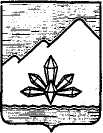 ПРОЕКТ ПОВЕСТКАзаседания Комитета по местному самоуправлению и законности22 марта 2022 г. нач. 17:00.                                                                  г. Дальнегорск17:00 – 17:10Вопрос №1О проекте решения Думы Дальнегорского городского округа «О внесении изменений в некоторые решения Думы Дальнегорского городского округа и о признании утратившим силу решения Думы Дальнегорского городского округа от 20 августа 2021 года №645» (второе чтение).док. Анташкевич В.Н.17:10 – 17:20Вопрос №2О проекте решения Думы Дальнегорского городского округа «О внесении изменений в Положение «О гарантиях и компенсациях для лиц, проживающих в Дальнегорском городском округе и работающих в организациях, финансируемых из бюджета Дальнегорского городского округа» (второе чтение).док. Анташкевич В.Н.17:20 – 17:30Вопрос №3О проекте решения Думы Дальнегорского городского округа «Об установке монумента «Слава горнякам Дальнегорска!».док представитель администрации ДГО.содок. Анташкевич В.Н.